KS3 Mathematics – Recommended Reading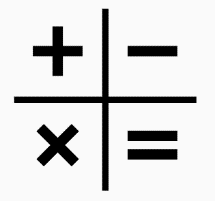 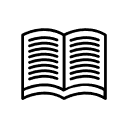 KS4 Mathematics – Recommended ReadingKS5 Mathematics – Recommended ReadingHistory of MathematicsHistory of MathematicsBook TitleAuthorThe Boy Who Loved Math: The Improbable Life of Paul Erdős Deborah HeiligmanBlockhead: The Life of Fibonacci
Joseph D'AgneseInfinity and MeKate HosfordOn a Beam of Light: A Story of Albert EinsteinJennifer Berne50 Mathematical Ideas You Really Need to KnowTony CrillyThe Math BookClifford A PickoverAlex’s Adventures in NumberlandAlex BellosThe Monty Hall Problem: Beyond Closed DoorsRob DeavesRecreational ReadingRecreational ReadingBook TitleAuthorCan you Solve my Problems?Alex BellosSnowflake Seashell StarAlex Bellos & Edmund HarrissA Mathematical Pandora’s BoxBrian BoltThe Number DevilHans Magnus EnzensbergerThe Indisputable Existence of Santa ClausHannah Fry & Thomas Oléron EvansAha! Insight & aha! GotchMartin GardnerEntertaining Mathematical PuzzlesMartin GardnerMy Best Mathematical and Logic PuzzlesMartin GardnerThe Thrilling Adventures of Lovelace and BabbageSydney PaduaThe ‘Uncle Albert’ SeriesRussell StannardProfessor Stewart’s Cabinet of Mathematical CuriositiesIan StewartBook of Curious & Interesting MathematicsDavid WellsBook of Curious & Interesting PuzzlesDavid WellsMathematics, Magic and MysteryMartin GardnerHow Many Socks Make a Pair?Rob EastawayWhy do Buses Come in Threes?Rob Eastaway & Jeremy WyndhamFlatterlandIan StewartThinking MathematicallyThinking MathematicallyBook TitleAuthorElastic NumbersDaniel GrillerThinking MathematicallyMason, Burton & StaceyFinding Moonshine: A Mathematician’s Journey Through SymmetryMarcus Du SautoyMathematics for the CuriousPeter HigginsMathematics for the ImaginationPeter HigginsMathematics and the Physical WorldMorris KlineHistory of MathematicsHistory of MathematicsBook TitleAuthorThe Monty Hall Problem: Beyond Closed DoorsRob DeavesThe Language of MathematicsKeith DevlinThe Music of the PrimesMarcus Du SautoyJourney Through Genius: The Great Theorems of MathematicsWilliam DunhamThe Mathematical Universe: Alphabetical Journey Through the Great Proofs, Problems & PersonalitiesWilliam DunhamChaosJames GleickEuclid's Window: The Story of Geometry from Parallel Lines to HyperspaceLeonard MlodinowClosing the Gap: The Quest to Understand Prime NumbersVicky NealeFermat's Last TheoremSimon SinghThe Code BookSimon SinghThe Penguin Dictionary of Curious and Interesting NumbersDavid WellsRecreational ReadingRecreational ReadingBook TitleAuthorThe Liar Paradox and the Towers of Hanoi: 10 Greatest Math Puzzles of All TimeMarcel DanesiThe Number MysteriesMarcus du SautoyThings to Make and Do in the Fourth DimensionMatt ParkerHow to Cut a Cake: and Other Mathematical ConundrumsIan StewartGames and MathematicsDavid WellsThinking MathematicallyThinking MathematicallyBook TitleAuthorMathematics: A Very Short IntroductionTimothy GowersExcursions in GeometryC. Stanley OgilvyExcursions in MathematicsC. Stanley OgilvyExcursions in Number TheoryC. Stanley Ogilvy & John AndersonQ.E.D. – Beauty in Mathematical ProofBurkard PolsterHow to Solve ItGeorge PolyaThe Joy of X: A Guided Tour of Mathematics from One to InfinitySteven StrogatzProblem-Solving Strategies In Mathematics: From Common Approaches To Exemplary StrategiesAlfred S Posamentier & Stephen Krulik1089 and All That: A Journey into MathematicsDavid AchesonAn Introduction to Mathematical ReasoningPeter EcclesAcademic TextAcademic TextBook TitleAuthorDescriptionGödel, Escher, Bach: An Eternal Golden BraidDouglas HofstadterDouglas Hofstadter's book is concerned directly with the nature of maps or links between formal systems. However, according to Hofstadter, the formal system that underlies all mental activity transcends the system that supports it. If life can grow out of the formal chemical substrate of the cell, if consciousness can emerge out of a formal system of firing neurons, then so too will computers attain human intelligence. Gödel, Escher, Bach is a wonderful exploration of fascinating ideas at the heart of cognitive science: meaning, reduction, recursion, and much more.The Great Mathematical ProblemsIan StewartThere are some mathematical problems whose significance goes beyond the ordinary - like Fermat's Last Theorem or Goldbach's Conjecture - they are the enigmas which define mathematics. This book explains why these problems exist, why they matter, what drives mathematicians to incredible lengths to solve them and where they stand in the context of mathematics and science as a whole. It contains solved problems - like the Poincaré Conjecture, cracked by the eccentric genius Grigori Perelman, who refused academic honours and a million-dollar prize for his work, and problems which, like the Riemann Hypothesis, remain baffling after centuries. Stewart is the guide to this mysterious and exciting world, showing how modern mathematicians constantly rise to the challenges set by their predecessors, as the great mathematical problems of the past succumb to the new techniquesRecreational ReadingRecreational ReadingBook TitleAuthorDescriptionMathematical Puzzles: A Connoisseur’s CollectionPeter WinklerCollected over several years by Peter Winkler, dozens of elegant, intriguing challenges are presented in this book. The answers are easy to explain, but without this book, devilishly hard to find. Creative reasoning is the key to these puzzles. No involved computation or higher mathematics is necessary, but your ability to construct a mathematical proof will be severly tested - even if you are a professional mathematician. For the truly adventurous, there is even a chapter on unsolved puzzles.
Thinking MathematicallyThinking MathematicallyBook TitleAuthorDescriptionWhat is Mathematics?Richard Courant, Herbert Robbins & Ian StewartWritten for beginners and scholars, for students and teachers, for philosophers and engineers, this book is a sparkling collection of mathematical gems that offers an entertaining and accessible portrait of the mathematical world. Covering everything from natural numbers and the number system to geometrical constructions and projective geometry, this fascinating survey allows readers to delve into mathematics as an organic whole rather than an empty drill in problem solving. With chapters largely independent of one another and sections that lead upward from basic to more advanced discussions, readers can easily pick and choose areas of particular interest without impairing their understanding of subsequent parts.Towards Higher Mathematics: A CompanionRichard EarlContaining a large and varied set of problems, this rich resource will allow students to stretch their mathematical abilities beyond the school syllabus, and bridge the gap to university-level mathematics. Many proofs are provided to better equip students for the transition to university. The author covers substantial extension material using the language of sixth-form mathematics, thus enabling students to understand the more complex material. There are over 1500 carefully graded exercises, with hints included in the text, and solutions available online. Historical and contextual asides highlight each area of mathematics and show how it has developed over timeThe Art of the InfiniteRobert & Ellen KaplanThis book unlocks the secrets of maths - revealing it to be our lost, native language, as much a part of us as the words we use every day. Number and form are the essence of our world: from the patterns of the stars to the pulses of the market, from the beats of our hearts to catching a ball or tying our shoelaces. Drawing on science, literature, history and philosophy, this book makes the rich patterns of maths brilliantly clear.Algorithmic PuzzlesAnany & Maria LevitinIn this book, Anany and Maria Levitin use many classic brainteasers as well as newer examples from job interviews with major corporations to show readers how to apply analytical thinking to solve puzzles requiring well-defined procedures. The book's unique collection of puzzles is supplemented with carefully developed tutorials on algorithm design strategies and analysis techniques intended to walk the reader step-by-step through the various approaches to algorithmic problem solving. Mastery of these strategies - exhaustive search, backtracking, and divide-and-conquer, among others - will aid the reader in solving not only the puzzles contained in this book, but also others encountered in interviews, puzzle collections, and throughout everyday life. Each of the 150 puzzles contains hints and solutions, along with commentary on the puzzle's origins and solution methods. Readers with only middle school mathematics will develop their algorithmic problem-solving skills through puzzles at the elementary level, while seasoned puzzle solvers will enjoy the challenge of thinking through more difficult puzzles.The Mathematics of Games and GamblingEdward PackelThis book introduces and develops some of the important and beautiful elementary mathematics needed for rational analysis of various gambling and game activities. Most of the standard casino games (roulette, craps, blackjack, keno), some social games (backgammon, poker, bridge) and various other activities (state lotteries, horse racing) are treated in ways that bring out their mathematical aspects. The mathematics developed ranges from the predictable concepts of probability, expectation, and binomial coefficients to some less well-known ideas of elementary game theory. Game-related exercises are included and solutions to some appear at the end of the bookHow to Study for a Mathematics DegreeLara AlcockEvery year, thousands of students go to university to study mathematics. Many of these students are extremely intelligent and hardworking, but even the best will, at some point, struggle with the demands of making the transition to advanced mathematics. The mathematics shifts in focus from calculation to proof, so students are expected to interact with it in different ways. These changes need not be mysterious - mathematics education research has revealed many insights into the adjustments that are necessary - but they are not obvious and they do need explaining. This book translates these research-based insights into practical advice for a student audience. It covers every aspect of studying for a mathematics degree, from the most abstract intellectual challenges to the everyday business of interacting with lecturers and making good use of study timeHow to Think Like a MathematicianKevin HoustonLooking for a head start in your undergraduate degree in mathematics? This friendly companion will ease your transition to real mathematical thinking. Working through the book you will develop an arsenal of techniques to help you unlock the meaning of definitions, theorems and proofs, solve problems, and write mathematics effectively. All the major methods of proof - direct method, cases, induction, contradiction and contrapositive - are featured. Concrete examples are used throughout, and you'll get plenty of practice on topics common to many courses such as divisors, Euclidean algorithms, modular arithmetic, equivalence relations, and injectivity and surjectivity of functions. With over 300 exercises to help you test your progress, you'll soon learn how to think like a mathematician.